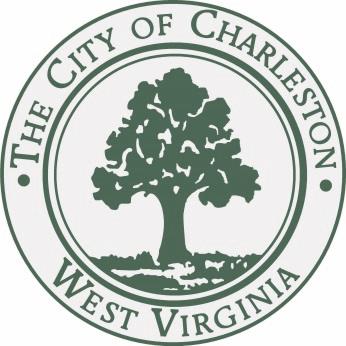  JOURNAL of the PROCEEDINGSof theCITY COUNCILCITY OF CHARLESTON, WEST VIRGINIARegular Meeting – Monday, April 4, 2016at 7:00 P.M.Council Chamber – City Hall – Charleston, West VirginiaOFFICIAL RECORDCALL TO ORDERThe Council met in the Chambers of the City Building at 7:00 P.M., for the first meeting in the month of April on the 4th day, in the year 2016, and was called to order by the Honorable Mayor, Danny Jones. The invocation was delivered by Councilman Richardson and the Pledge of Allegiance was led by the AmeriCorps. The Honorable Clerk, JB Akers, called the roll of members and it was found that there were present at the time:BURKA				BURTON			CEPERLEY	CHESTNUT			CLOWSER			DAVISEALY				FAEGRE			HAASHARRISON			HOOVER			IRELAND				LANE				MILLER			MINARDI			OVERSTREET			PERSINGER			REISHMAN			RICHARDSON			SALISBURY			SLATER			SMITH  			SNODGRASS			STEELE			TALKINGTON			WARE				MAYOR JONESWith twenty-four members being present, the Mayor declared a quorum present.Pending the reading of the Journal of the previous meeting, the reading thereof was dispensed with and the same duly approved.PUBLIC SPEAKERSNONECLAIMSA claim of Lo’ay Alasadi, 201 Georgetown Place, Charleston, WV; alleges damage to vehicle.Referred to City Solicitor.A claim of Abdo Chamber, 703 Charlie Street, Hurricane, WV; alleges damage to vehicle.Referred to City Solicitor.A claim of Dewey Kinser, PO Box 11043., Charleston, WV; alleges damage to vehicle.Referred to City Solicitor.A claim of Nichole M. Koenig, 250 Red Mulberry Way, Charleston, WV; alleges damage to vehicle.Referred to City Solicitor.COMMUNICATIONSEXECUTIVE DEPARTMENTEXECUTIVE DEPARTMENTCITY OF CHARLESTONPROCLAMATIONWHEREAS:	Service to others is a hallmark of the American character, and central to how we meet our challenges. The nation’s mayors are increasingly turning to national service and volunteerism as a cost-effective strategy to meet the city needs; and WHEREAS:	AmeriCorps and Senior Corps address the most pressing challenges facing our cities and nation, from educating students for the jobs of the 21st century and supporting veterans and military families to preserving the environment and helping communities recover from natural disasters; andWHEREAS:	National service participants serve in more than 50,000 locations across the country, bolstering the civic, neighborhood, and faith-based organizations that are so vital to our economic and social well-being.  They also increase the impact of the organizations they serve with, both through their direct service and by recruiting and managing millions of additional volunteers; and WHEREAS:	National service represents a unique public-private partnership that invests in community solutions and leverages non-federal resources to strengthen community impact and increase the return on taxpayer dollars; and WHEREAS:	AmeriCorps members and Senior Corps volunteers demonstrate commitment, dedication, and patriotism by making an intensive commitment to service, a commitment that remains with them in their future endeavors; andWHEREAS:  The corporation for National and Community Service shares a priority with mayors nationwide to engage citizens, improve lives, and strengthen communities; and is joining with mayors across the country to support the Mayors Day of Recognition for National Service; and	Now therefore, I, Danny Jones, Mayor of the City of Charleston, do hereby proclaim April 5, 2016 as:              NATIONAL SERVICE RECOGNITION DAY	in the City of Charleston, West Virginia and urge all citizens to recognize the positive impact of national service in our city, to thank those who serve and to find ways to give back to their communities.IN WITNESS WHEREOF, I have set my hand and caused the Seal of the Executive Department to be affixed this 10th day of March 2016.______________________						DANNY JONES, MAYOREXECUTIVE DEPARTMENTCITY OF CHARLESTONPROCLAMATIONBy the MayorWHEREAS:	Each day about 10,000 Baby Boomers, who are members of a generation largely unsure of its financial future, are about to enter their retirement years and most rely on their own savings to provide for their financial security in retirement; and WHEREAS:	A unique set of challenges has emerged, including changes in employee benefits, longer life spans, as well as the rising cost of health care, that has made preparing for retirement increasingly more difficult and many are unprepared for their retirement years; andWHEREAS:	There is a growing need to educate Americans about retirement planning, carving some time out on a routine basis to review one’s finances and assess one’s financial preparedness for retirement in an achievable first step, and being proactive about retirement planning and seeking professional guidance when necessary can help Americans achieve financial freedom; andWHEREAS:	Developing a comprehensive retirement plan is an important step that will lead many Americans to save more and ultimately achieve a financially secure future; andWHEREAS:	Experts from the National Retirement Planning Coalition, the group that organizes National Retirement Planning Week, are urging Americans to use this time to develop, review and/or revise their retirement plans with the tools and help available at www.RetireOnYourTerms.org; and	NOW THEREFORE, I, Danny Jones, Mayor of the City of Charleston, do hereby proclaim April 11th to 15th,  2016, as NATIONAL RETIREMENT PLANNING WEEKBE IT FURTHER RESOLVED, that the City of Charleston supports and joins in this national effort to help consumers focus on their needs in retirement.IN WITNESS WHEREOF, I have set my hand and caused the Seal of the Executive Department to be affixed this 1st day of April 2016.							_______________________							DANNY JONES, MAYORREPORTS OF COMMITTEESCOMMITTEE ON PLANNINGCouncil lady Davis, Chair of the Council Committee on Planning, submitted the following reports:Your committee on Planning has had under consideration Bill No. 7682, and reports the same to Council with the recommendation that the bill do pass.Bill No. 7682 amending the Zoning Ordinance of the City of Charleston, West Virginia, adopted January 1, 2006, as amended, to allow blade signs in the CBD and UCD zoning District.BE IT ORDAINED BY THE COUNCIL OF THE CITY OF CHARLESTON, WEST VIRGINIAThe Zoning Ordinance for the City of Charleston, West Virginia, effective January 1, 2006, is hereby amended as follows:In Section 2-020   DefinitionsAmend as follows:Sign, Shingle. A sign suspended from and located entirely under a covered porch, covered walkway or awning.Sign, Blade. A projecting sign mounted on a building façade oriented primarily for pedestrians.In Section 23-050   Prohibited Signs Amend subsection:Projecting signs., except were blade signs are specifically permittedIn Section 23-080   On-Premise Signs Permitted in Commercial and Industrial Districts (C-4, C-8, C-10, C-12, CBD, UCD, PMC, I-2, I-4)  Insert subsection:Section 23-080-02   Supplemental Regulations for Blade Signs in the CBD and UCD Districts Blade signs are permitted in the CDB and UCD zoning districts provided the following conditions are met:Such signs may project over a public right-of-way.Shall be at least nine (9) feet above ground level and no more than twelve (12) feet above ground level.Shall not exceed thirty (36) inches in width and twenty four (24) inches in height, excluding the structural bracket.Shall not be internally illuminated.Renumber subsections 23-080-02 through 23-080-5In Table 23-080.01Amend table as follows: All prior ordinances or parts of ordinances, inconsistent with this ordinance are hereby repealed to the extent of such inconsistency.Council lady Davis moved to approve the Bill.  Councilman Lane seconded the motion.  A roll call was taken.YEAS: Burka, Burton, Ceperley, Chestnut, Clowser, Davis, Ealy, Faegre, Haas, Harrison, Hoover, Ireland, Lane, Minardi, Overstreet, Persinger, Reishman, Richardson, Salisbury, Smith, Steele, Talkington, Ware, Mayor JonesNAYS: NONEABSENT: Miller, Slater, SnodgrassWith a majority of members elected recorded thereon as voting in the affirmative the Mayor declared Bill No. 7680 adopted.Your committee on Planning has had under consideration the following street naming, and reports the same to Council with the recommendation that the street naming do pass.Your committee on Planning had under consideration as request to name a private drive at Littlepage Terrace located off of Rebecca Street as Nesmith Court.Your committee finds the name complies with the E911 Addressing Regulations and reports the same to Council with the recommendation the private drive be named Nesmith Court.Council lady Davis moved to approve the Street Naming. Councilman Lane seconded the motion. With a majority of members elected recorded thereon as voting in the affirmative the Mayor declared the Street Naming, adopted.COMMITTEE ON FINANCECouncilman Reishman, Chair of the Council Committee on Finance, submitted the following reports:Your committee on Finance has had under consideration Resolution No. 721-16, and reports the same to Council with the recommendation that the resolution do pass.Resolution No. 721-16 	:     “Authorizing the Mayor or his designee to submit an application to the West Virginia Division of Justice and Community Services (DJCS) for a Justice Assistance Grant (JAG) in the amount of $57,092.00 to provide partial salary reimbursement for a Prevention Resource Officer (PRO) at Capital High School and Stonewall Jackson Middle School, plus travel/training funds.  The City is required to provide a 25% match to supplement the grant funds requested for the PRO positions.”Be it Resolved by the Council of the City of Charleston, West Virginia: That the Mayor is hereby authorized and directed to submit an application to the West Virginia Division of Justice and Community Services (DJCS) for a Justice Assistance Grant (JAG) in the amount of $57,092.00 to provide partial salary reimbursement for a Prevention Resource Officer (PRO) at Capital High School and Stonewall Jackson Middle School, plus travel/training funds.  The City is required to provide a 25% match to supplement the grant funds requested for the PRO positionsCouncilman Reishman moved to approve the Resolution. Councilman Lane seconded the motion. With a majority of members elected recorded thereon as voting in the affirmative the Mayor declared Resolution 721-16 adopted.Your committee on Finance has had under consideration Resolution No. 722-16, and reports the same to Council with the recommendation that the resolution do pass.Resolution No. 722-16 	:     “Authorizing the Mayor or his designee to submit a grant application to the West Virginia Division of Justice and Community Services (DJCS) for a Justice Assistance Grant (JAG) in the amount of $112,000.00 to provide partial salary reimbursement for Metro Drug Unit Officers from the Charleston, South Charleston, Nitro, and St. Albans police departments.  A 25% match for this grant is comprised of supplemental salary and benefit costs incurred by each participating agency.”Be it Resolved by the Council of the City of Charleston, West Virginia: That the Mayor or his designee is hereby authorized and directed to submit a grant application to the West Virginia Division of Justice and Community Services (DJCS) for a Justice Assistance Grant (JAG) in the amount of $112,000.00 to provide partial salary reimbursement for Metro Drug Unit Officers from the Charleston, South Charleston, Nitro, and St. Albans police departments.  A 25% match for this grant is comprised of supplemental salary and benefit costs incurred by each participating agencyCouncilman Reishman moved to approve the Resolution. Councilman Lane seconded the motion. With a majority of members elected recorded thereon as voting in the affirmative the Mayor declared Resolution 722-16 adopted.Your committee on Finance has had under consideration Resolution No. 723-16, and reports the same to Council with the recommendation that the resolution do pass.Resolution No. 723-16 	:     “Authorizing the Chief of Police to enter into a Memorandum of Understanding (MOU) between the U.S. Department of Justice, Bureau of Alcohol, Tobacco, Firearms and Explosives (ATF) and the Charleston Police Department (CPD) to formalize relationships between ATF and CPD with regard  to procedures and utilization of resources in order to maximize interagency cooperation and coordination in violent crime investigations and other incidents within the jurisdiction of the CPD and ATF.”Be it Resolved by the Council of the City of Charleston, West Virginia: That the Chief of Police is hereby authorized and directed to enter into a Memorandum of Understanding (MOU) between the U.S. Department of Justice, Bureau of Alcohol, Tobacco, Firearms and Explosives (ATF) and the Charleston Police Department (CPD) to formalize relationships between ATF and CPD with regard  to procedures and utilization of resources in order to maximize interagency cooperation and coordination in violent crime investigations and other incidents within the jurisdiction of the CPD and ATFCouncilman Reishman moved to approve the resolution. Councilman Ware seconded the motion. With a majority of members elected recorded thereon as voting in the affirmative the Mayor declared Resolution 723-16 adopted.Your committee on Finance has had under consideration Resolution No. 724-16, and reports the same to Council with the recommendation that the resolution do pass.Resolution No. 724-16 	:     “Authorizing the Mayor or his designee to submit a grant application to the MetLife Foundation for up to $20,000 to support the West Invest Project for neighborhood revitalization.”Be it Resolved by the Council of the City of Charleston, West Virginia: That the Mayor or his designee is hereby authorized and directed to submit a grant application to the MetLife Foundation for up to $20,000 to support the West Invest Project for neighborhood revitalization.Councilman Reishman moved to approve the resolution. Councilman Lane seconded the motion. With a majority of members elected recorded thereon as voting in the affirmative the Mayor declared Resolution 724-16 adopted.Your committee on Finance has had under consideration the following committee report, and reports the same to Council with the recommendation that the committee report do pass.The bid received from Stephens Auto Center, in the amount of $72,371, for purchase of a 2016 Ford F550 dump truck to be used by the Street Department.To be charged to Account No. 001-977-00-750-4-459, Street—Capital Outlay, Equipment(Municipal Leasing Corporation Master Lease 21129, Lease Schedule No. 21129)Councilman Reishman moved to approve the Committee Report. Councilman Lane seconded the motion. With a majority of members elected recorded thereon as voting in the affirmative the Mayor declared the committee report adopted.Your committee on Finance has had under consideration the following committee report, and reports the same to Council with the recommendation that the committee report do pass.The bid submitted by OP Aquatics for purchase of pool chemicals by the Parks & Recreation Department.  The pool chemicals will be purchased on an as needed basis and the prices shall remain in effect for a six month period from date of Council approval.  To be charged to Account No. 001-900-00-000-3-341, P&R—Materials & SuppliesCouncilman Reishman moved to approve the Committee Report. Councilman Ware seconded the motion. With a majority of members elected recorded thereon as voting in the affirmative the Mayor declared the committee report adopted.REPORTS OF OFFICERSReport of the City of Charleston Payroll Variance Analysis; March, 2016.Received and Filed.NEW BILLSIntroduced by Council member Robert Reishman on April 4, 2016:Bill No. 7688- A Bill and Order relating to the laying of levies on real, personal and public utility property within the City of Charleston, West Virginia, including excess levies previously provided for in the Official Municipal Budget Document for the fiscal year beginning the first day of July, two thousand sixteen.Referred to Finance CommitteeADJOURNMENTThe Clerk, JB Akers, called the closing roll call:YEAS: Burka, Burton, Ceperley, Chestnut, Clowser, Davis, Ealy, Faegre, Haas, Harrison, Hoover, Ireland, Lane, Minardi, Overstreet, Persinger, Reishman, Richardson, Salisbury, Smith, Steele, Talkington, Ware, Mayor JonesABSENT: Miller, Slater, SnodgrassAt 7:20 p.m., by a motion from Councilmember Harrison, Council adjourned until Tuesday, March 22, 2016, at 7:00 p.m., in the Council Chamber in City Hall._______________________________Danny Jones, Honorable Mayor_______________________________JB Akers, City ClerkSigns Permitted in the CBD and UCDSigns Permitted in the CBD and UCDSigns Permitted in the CBD and UCDSigns Permitted in the CBD and UCDSigns Permitted in the CBD and UCDBuilding Signplates1 per public entrance2 sq ftNANAShingle Signs1 per public entrance4 sq ftNANABlade Signs1 per public street front entrance6 sq ftNANAWall, Awning, Canopy or Marquee Signs1 per business per building frontage1.5 sq ft per linear ft of  building frontage*NANAMonument Signs1 per building24 sq ft10 ft3 ft from property lineElectronic Message Board (when in compliance with section 22-080-05)1 per building100 sq ft18 ftNATemporary Signs2 per building32 sq ft4 ftFlush against buildingInstructional SignsExempt from regulations when in compliance with Sec. 22-080-04.Exempt from regulations when in compliance with Sec. 22-080-04.Exempt from regulations when in compliance with Sec. 22-080-04.Exempt from regulations when in compliance with Sec. 22-080-04.